ОТЧЕТ О ПРОДЕЛАННОЙ РАБОТЕ ПО ПРОТИВОДЕЙСТВИЮ КОРРУПЦИИ ЗА 2018- 2019 учебный год МОБУ «Тупиковская СОШ»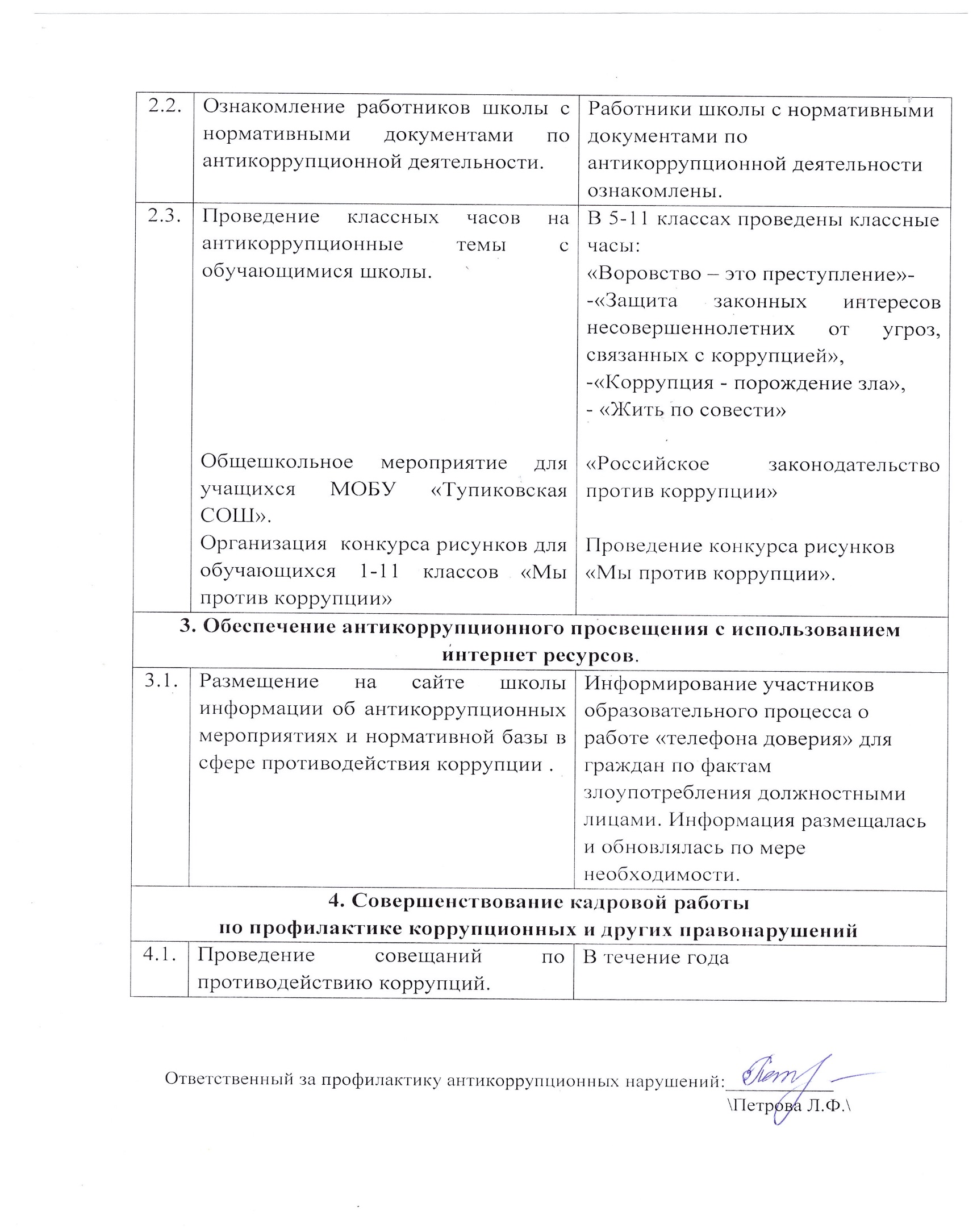 № п/пМероприятие Отчет о проделанной работе1231. Обеспечение участия гражданского общества в противодействии коррупции1. Обеспечение участия гражданского общества в противодействии коррупции1. Обеспечение участия гражданского общества в противодействии коррупции1.1.Содействие родительской общественности по вопросам участия в управлении в установленном законодательстве порядке.Участие родителей в работе родительского комитета школы.1.2.Информирование  обучающихся, родителей о «телефоне горячей линии», как составной части системы информации руководства о действиях работников школы.Информация размещена на сайте и на стенде на 1 этаже школы, сообщения на классных часах и родительских собраниях.1.3.Обновление информационного уголка о прозрачности деятельности школы.Оформлен информационный стенд «Мы против коррупции!» ,который обновляется по мере необходимости. Информация размещена на сайте1.4.Проведение опросов общественного мнения, социологических исследований по вопросам предоставления образовательных услуг среди обучающихся и их родителей (законных представителей).В течение учебного года проводился опрос  родителей обучающихся по вопросам противодействия коррупции.  Анализ  показал: родители обучающихся не сталкивались с проявлениями коррупции в школе.1.5.Классные родительские собрания с целью разъяснения политики школы по противодействию коррупции.На родительских собраниях в 5 -11 классах разъяснена политика школы по противодействию коррупции. 2. Повышение эффективности деятельности по противодействию коррупции2. Повышение эффективности деятельности по противодействию коррупции2. Повышение эффективности деятельности по противодействию коррупции2.1. Разработка планов мероприятий по противодействию коррупции в школе.Разработан и утвержден план мероприятий по противодействию коррупции в школе. 